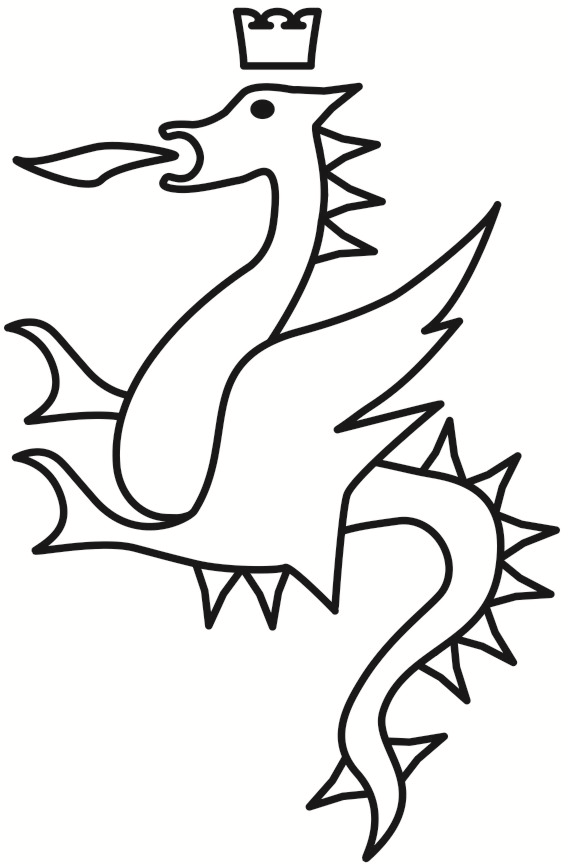 COMUNE DI TERNIORGANO STRAORDINARIO DI LIQUIDAZIONENominato con decreto del Presidente della Repubblica del 21 marzo 2018OGGETTO:                   L’anno duemiladiciannove, il giorno 25 del mese di gennaio alle ore 10.00, nei locali della sede municipale del Comune di Terni, si è riunito l’intestato Organo nelle persone dei signori                                                                                                                        PRESENTE    ASSENTEPREMESSO CHEil Comune di Terni, con delibera del Commissario Straordinario n.1 del 1 marzo 2018, esecutiva ai sensi di legge, ha dichiarato il dissesto finanziario ai sensi dell’articolo 244 del decreto legislativo 18 agosto 2000, n.267 (T.U.E.L.);con decreto del Presidente della Repubblica del 21 marzo 2018 è stato nominato l’Organo straordinario di liquidazione (O.S.L.) per l’amministrazione della gestione dell’indebitamento pregresso nonché per l’adozione di tutti i provvedimenti per l’estinzione dei debiti dell’Ente;il predetto decreto è stato ritualmente notificato ai componenti dell’OSL in data 11 aprile 2018 e l’O.S.L. si è insediato in pari data;ai sensi dell’art. 254, comma 2 del T.U.E.L., in data 17 aprile 2018 è stato dato avviso dell’avvio della procedura della rilevazione delle passività invitando i creditori a presentare, entro il termine di 60 giorni, la domanda atta a dimostrare la sussistenza del debito dell’Ente.VISTIl’articolo 1, comma 457, della legge 11 dicembre 2016, n.232, che - introducendo una deroga all’articolo 255, comma 10, del T.U.E.L. - affida alla competenza dell'organo straordinario di liquidazione dei comuni in stato di dissesto l’amministrazione dei residui attivi e passivi relativi ai fondi a gestione vincolata; la circolare del Ministero dell’Interno n.21 del 20 settembre 1993  relativa all’applicazione delle norme sul dissesto, laddove chiarisce (p. 100, ultimo periodo) che i residui attivi e passivi della gestione vincolata siano esclusi dalla massa attiva e passiva, intendendosi con ciò che “le spese che trovano copertura in un’entrata vincolata al finanziamento delle stesse non possono essere finanziate con gli ordinari mezzi che concorrono alla formazione della massa attiva e che quindi vanno tenute separate nel piano di estinzione delle situazioni pregresse”; la medesima circolare, laddove chiarisce (p. 101, primo periodo) che la liquidazione delle spese delle gestioni vincolate compete all’O.S.L. che, laddove ritenga opportuno, può procedere al pagamento anche prima dell’approvazione del piano di estinzione, previa verifica delle condizioni di regolarità della spesa previste dalla legge;la propria deliberazione n. 4/2018, con cui questo O.S.L. ha definito le linee guida in merito alla gestione separata dei fondi vincolati;che l’Ente non ha ancora trasferito all’O.S.L. il fondo cassa al 31 dicembre 2017, comprensivo delle somme a destinazione vincolata;CONSIDERATO CHEil sig. Francesco Fiorito, per conto della Pubblicarrello.com s.r.l., ha proposto istanza (prot.n.  99839 del 18 luglio 2018) per l’ammissione alla massa passiva del credito di €429,44 sulla scorta della fattura n. 69/2017 del 29 dicembre 2017;il dirigente competente, con nota prot.n. 12221 in data odierna, ha reso l’attestazione di cui all’art. 254, comma 4, T.U.E.L. dalla quale risulta che il credito in questione è finanziato con un contributo vincolato dell’Unione Europea che ha rimesso al comune di Terni la somma complessiva di €15.000,00 al fine di concorrere alle spese del progetto “Europe direct” e che l’importo totale del finanziamento è stato accertato con determinazione dirigenziale n. 1315/2015 – acc.to n. 883 del bilancio 2015 e completamente riscosso con reversale n. 7837 del 15 maggio 2015;  Con voti unanimi palesiDELIBERAdi autorizzare gli uffici dell’ente all’emissione di mandati a favore della Pubblicarrello.com s.r.l. per €429,44.I pagamenti interverranno a valere sulle risorse vincolate in premessa, previa effettuazione delle verifiche di legge.La presente delibera è immediatamente esecutiva e va pubblicata sul sito istituzionale dell’Ente a cura degli uffici comunali.Avverso la presente delibera è ammesso ricorso nei termini di legge al Giudice territorialmente competente.L’Organo Straordinario di LiquidazioneVERBALE DI DELIBERAZIONE N. 17   del 25 gennaio 2019Fondi vincolati: contributi UE – istanza Pubblicarrello.com s.r.l. (fascicolo n. 363).Dott.ssa  Giulia CollosiPresidente xDott. Massimiliano BardaniComponentexDott.ssa  Eleonora Albano ComponentexGiulia CollosiEleonora AlbanoMassimiliano Bardani